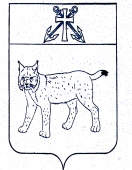 ПРОЕКТАДМИНИСТРАЦИЯ УСТЬ-КУБИНСКОГОМУНИЦИПАЛЬНОГО ОКРУГАПОСТАНОВЛЕНИЕс. Устьеот                                                                                                                        №О внесении изменений в постановление администрации округа от 9 января 2023 года № 53 «Об установлении размера платы, взимаемой с родителей (законных представителей) за присмотр и уход за детьми, осваивающими образовательные программы дошкольного образования в организациях, осуществляющих образовательную деятельность»        	На основании постановления Правительства Вологодской области от 29 мая 2023 года № 624 «О внесении изменений в постановление Правительства области от 14 февраля 2022 года № 203», со ст. 42 Устава округа администрация округа ПОСТАНОВЛЯЕТ:            1. В пункте 1 постановления администрации округа от 9 января 2023 года № 53 «Об установлении размера платы, взимаемой с родителей (законных представителей) за присмотр и уход за детьми, осваивающими образовательные программы дошкольного образования в организациях, осуществляющих образовательную деятельность» цифры «123» заменить  цифрами «135».         	          	2. Настоящее постановление подлежит официальному опубликованию и вступает в силу с 1 сентября 2023 года.Глава округа                                                                                                     И.В. Быков